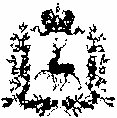 АДМИНИСТРАЦИЯ ВОСХОДОВСКОГО СЕЛЬСОВЕТАВАРНАВИНСКОГО МУНИЦИПАЛЬНОГО РАЙОНА НИЖЕГОРОДСКОЙ ОБЛАСТИПОСТАНОВЛЕНИЕ08 июля 2019 года                                                                                      № 36«Об утверждении Положения об информационном обеспечении пользователей автомобильными дорогами общего пользования местного значения» В соответствии с Федеральным законом от 06.10.2003 № 131-ФЗ «Об общих принципах организации местного самоуправления в Российской Федерации», от 08.11.2007 № 257-ФЗ «Об автомобильных дорогах и о дорожной деятельности в Российской Федерации и о внесении изменений в отдельные законодательные акты Российской Федерации», от 10.12.1995 № 196-ФЗ «О безопасности дорожного движения», в целях информационного обеспечения пользователей автомобильными дорогами местного значения, повышения качества услуг, предоставляемых пользователям автомобильными дорогами, администрация постановляет:          1. Утвердить Положение об информационном обеспечении пользователей автомобильными дорогами общего пользования местного значения Восходовского сельсовета Варнавинского муниципального района Нижегородской области согласно приложению.2.Настоящее постановление разместить в информационно-телекоммуникационной сети «Интернет» на официальном сайте администрации Варнавинского муниципального района.3.Контроль за исполнением данного постановления оставляю за собой.И.о.главы администрации Восходовского сельсовета	       Н.А.НефедоваПриложениек постановлению администрацииВосходовского сельсоветаот 08.07.2019 № 36ПОЛОЖЕНИЕоб информационном обеспечении пользователей автомобильными дорогами общего пользования местного значения Восходовского сельсовета Варнавинского муниципального района Нижегородской области1. Настоящее Положение распространяется на отношения, связанные с обеспечением доступа пользователей автомобильными дорогами общего пользования местного значения Восходовского сельсовета Варнавинского муниципального района Нижегородской области к информации об автомобильных дорогах, их состоянием, содержанием и ремонтом.2. Основными принципами информационного обеспечения являются: открытость и доступность информации; достоверность информации и своевременность ее представления; свобода поиска, получения, передачи и распространения информации. 3. Информационное обеспечение осуществляется администрацией Восходовского сельсовета Варнавинского муниципального района Нижегородской области. 4. Информирование пользователей автомобильными дорогами общего пользования обеспечивается по следующим вопросам: 4.1. О маршрутах транспортных средств по автомобильным дорогам общего пользования местного значения. 4.2. О безопасных условиях дорожного движения транспортных средств на соответствующих участках дорог. 4.3. Об условиях и сроках временного ограничения или прекращения движения транспортных средств по автомобильным дорогам и возможностях воспользоваться объездом. 4.4. О скорости движения транспортных средств. 4.5. О принятии решения об использовании автомобильной дороги общего пользования местного значения или участка такой автомобильной дороги на платной основе и о стоимости проезда транспортных средств по ним, об оказываемых услугах, о порядке, формах и системе их оплаты, о перечне услуг, входящих в стоимость проезда транспортных средств по такой автомобильной дороге или такому участку, о порядке оказания таких услуг, а также о возможности альтернативного бесплатного проезда транспортных средств по автомобильной дороге общего пользования местного значения Восходовского сельсовета Варнавинского муниципального района Нижегородской области. 4.6. О допустимых нагрузках в расчете на одну ось. 4.7. О факте и сроках реконструкции, капитального ремонта, ремонта дороги и о всевозможных путях объезда в необходимых случаях. 5. Пользователи автомобильными дорогами общего пользования местного значения Восходовского сельсовета Варнавинского муниципального района Нижегородской области имеют право: 5.1. Получать достоверную информацию об автомобильных дорогах общего пользования местного значения Восходовского сельсовета Варнавинского муниципального района Нижегородской области. 5.2. Обжаловать в установленном порядке акты и (или) действия (бездействие) органов местного самоуправления, должностных лиц, нарушающие право на доступ к информации об автомобильных дорогах общего пользования местного значения Восходовского сельсовета Варнавинского муниципального района Нижегородской области. 6. Доступ к информации об автомобильных дорогах общего пользования местного значения Восходовского сельсовета Варнавинского муниципального района Нижегородской области обеспечивается следующими способами: 6.1. Опубликование информации в печатных изданиях средств массовой информации. 6.2. Размещение  информации в информационно-телекоммуникационной сети «Интернет» на официальном сайте администрации Варнавинского муниципального района Нижегородской области. 6.3. Размещение информации на информационных щитах, стендах, знаках и иных технических средствах стабильного территориального размещения, монтируемых и располагаемых в полосах отвода и придорожных полосах автомобильных дорог общего пользования местного значения Восходовского сельсовета Варнавинского муниципального района Нижегородской области, на конструктивных элементах зданий, строений, сооружений или вне их, а также остановочных пунктах движения общественного транспорта.